Консультация для родителей«Птицы  наши друзья»В воспитании подрастающего поколения немаловажную роль играет общение ребенка с живой природой. Одним из самых доступных в общении являются птицы.С точки зрения экологии очень важно на примере птиц показать связи живых организмов с окружающей средой; выяснить, как тот или иной организм приспосабливается к среде обитания, почему у него именно такой внешний вид, поведение, другие особенности; сформировать у ребенка понимание зависимости жизни птицы от их собственных действий.Безусловно, без помощи птиц человеку не обойтись. Как не обойтись и птицам без нашей помощи. «Покорми птиц зимою  они послужат тебе весною»  говорит русская пословица. Птицы умеют быть благодарными. Если зимой повесить кормушки и подкармливать птиц, летом они отблагодарят вас.При правильно организованной работе общение с птицами может способствовать формированию грамотного поведения детей в природе.Можно прочитать ребенку литературные произведения о птицах: Н. Сладков «Вежливая галка»; М. Пришвин «Ребята и утята»; Л. Воронкова «Лебеди и гуси»; М. Пляцковский «От чего галка черная»; русские народные сказки: «Курочка, мышка и тетерев»; «Лиса и журавль» и т.п.Подвижные игры, русские  народные, «Воробушки и автомобиль»; «Гуси-лебеди» и т.п.Дидактические игры: «Зимующие птицы»; «Перелетные птицы»; и т.п.Пословицы о птицах.«Без первой ласточки весна не обходится».«Всякая птица к своей стае летит».«Молодой воробей учится чирикать у старого».«Не велика птичка  синичка, и та свой праздник помнит».«Синичка  воробью сестричка».«Увидел скворца  весна у крыльца».Выучите с детьми стихотворения о птицах:В. БерестовЖаворонок полевой,Нет певца чудесней!В чистом поле  домик твой.В ясном небе  песня.Г. КосоваОн в чёрной одежде,Но всё-таки врач.Спасает поляОт вредителей грач. Проведите беседу с детьми на тему «Берегите птиц!»1. Не бегайте, не шумите в лесу, не беспокойте птиц и зверей.2. Не подходите близко к гнездам птиц.По вашим следам хищники могут отыскать и разорить гнезда.3. Не прикасайтесь к гнезду, иначе птицы-родители могут его покинуть.4. Весной и в начале лета не берите в лес собаку. Она может пойматьплохо летающих птенцов.5. Не ловите и не уносите домой здоровых птенцов.6. Регулярно подкармливайте птиц зимой. Для этого собирайте плоды и семена растений. (Для того чтобы узнать, какой корм нужен птицам, необходимо изучить тип их питания, чтобы правильно подобрать для них пищу)7. В начале весны стройте домики для птиц, скворечники и развешивайте их в садах+❤ В Мои закладки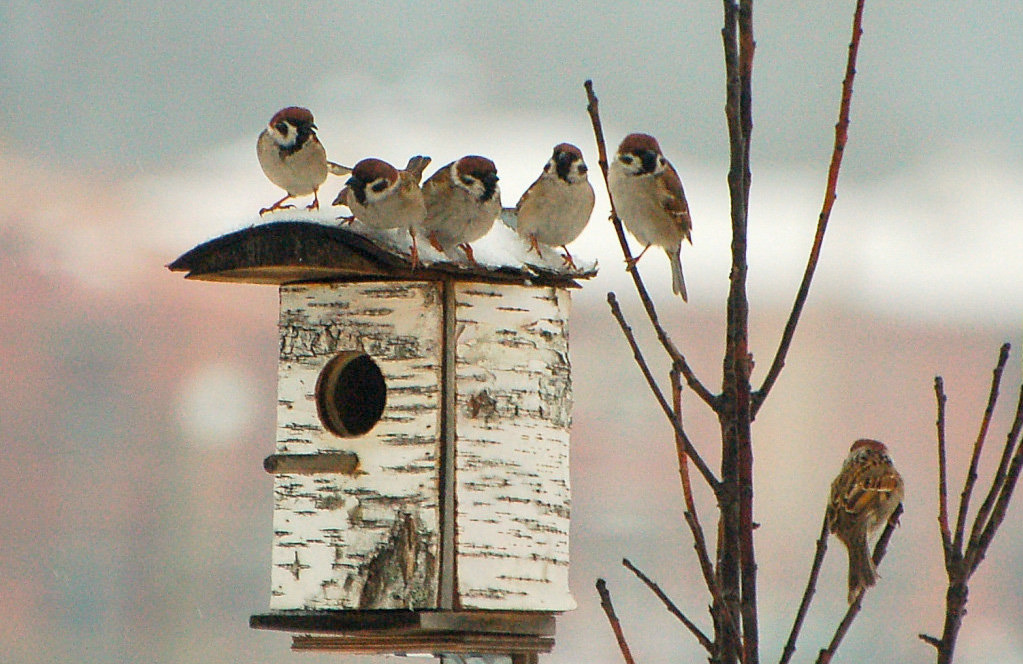                                  Памятка на тему: «Берегите птиц!»Не бегайте, не шумите в лесу, не беспокойте птиц и зверей.Не подходите близко к гнездам птиц.По вашим следам хищники могут отыскать и разорить гнезда.4.   Не прикасайтесь к гнезду, иначе птицы-родители могут его покинуть.5.  Весной и в начале лета не берите в лес собаку. Она может поймать плохо летающих птенцов.6.   Не ловите и не уносите домой здоровых птенцов.7.   Регулярно подкармливайте птиц зимой. Для этого собирайте плоды и семена растений. (Для того, чтобы узнать, какой  корм нужен птицам, необходимо изучить тип их питания, чтобы правильно подобрать для них пищу)8.   В начале весны стройте домики для птиц, скворечники и развешивайте их в садах+❤ В Мои закладки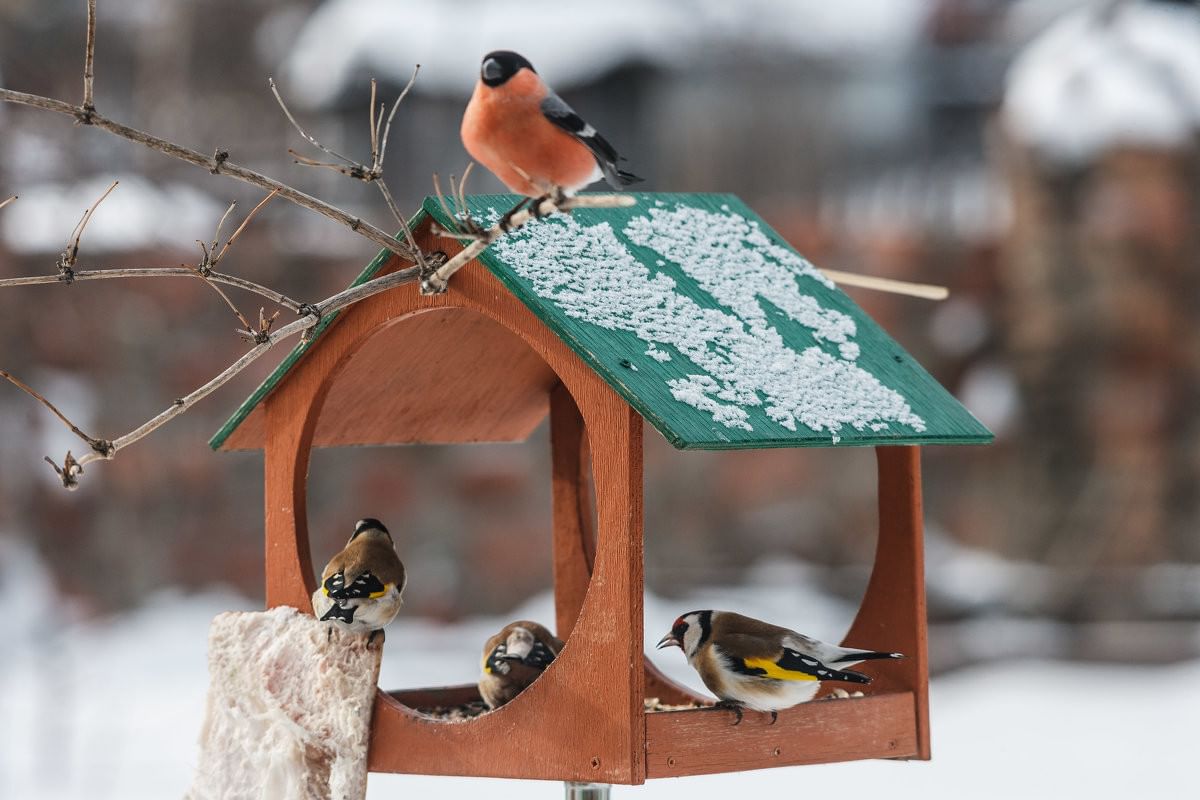 